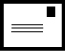 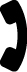 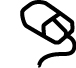 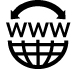 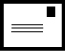 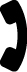 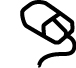 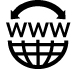 Date: 22.07.2020Dear Parents/carers,Salford City Council is taking part in a DFE pilot to help our students have access to the internet at home. Internet access is being offered by BT wifi vouchers which will give your family access to a BT wifi hotspot. If your home can’t access the BT wifi (not all homes in our area have access https://www.btwifi.com/find/) it might be possible to increase data allowances on mobile devices used by students. Not all networks are on board with this scheme yet; currently the ones listed below are involved. EEThreeVirginSmartyIf you are interested in finding out more please read the information  below. What happens next:We will pass your details onto Salford City Council and a member of staff will contact you to provide you with a BT wifi voucher if your home has access or further information on the increase in data allowance.Please provide the following details;Name of parent/carer  AddressName of studentEmail address so the Salford City Council member of staff can contact you with the BT WIFI voucher codeIf you know your home doesn’t have access to the BT WIFI hot spot and you use one of the mobile networks involved in this pilot please provide the following informationthe account holder’s nametheir mobile number (a number beginning with ‘07’)their mobile networkwhether they pay monthly or pay as they goPlease state have read the privacy policy.Aisling BishopSchool Co-ordinator Explaining our privacy policyThose affected by the offer need to understand how we’ll use their personal information.Please read the following privacy statement to:the adult account holder for the mobile devicethe parent or carer of the person benefiting from the offer, if they’re under 13the person benefiting from the offer, if they’re 13 or overPrivacy statement1. For the purposes of data protection, I need to let you know that the Department for Education (DfE) is running the Mobile Network Offer through schools and their trusts or local authorities.2. If the offer is taken up by an adult account holder, the school or social care team will share the account holder’s name and mobile phone details with the DfE, who will share these with the relevant mobile network operator.3. The mobile network operator will use that information to increase the data available for the account holder’s mobile device, as long as they qualify for the offer.4. The adult account holder’s personal data is only shared with their mobile network operator for the purposes of the offer. No names of children or other adults, other than adult account holder, are shared with the DfE or the mobile network operator.5. No personal information will be shared with the DfE if you do not want to take up the offer.6. If you want to know more about how your personal information will be used before you take up the offer, we can send that to you first.7. If you decide to take up the offer, you’ll get a text message from the Department of Education with more information about your data protection rights.If the account holder wants to receive some written information first, you can send them a link to our privacy information.If they want to take up the offer, you need to confirm you’ve explained the privacy policy. Once you’ve done this, complete the privacy column in the spreadsheet.